 ŠKOLSKÉ POTREBY PRE BUDÚCEHO PRVÁKA:  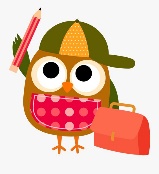 vodové farby (nie čínske)plochý štetec č.12 (širší) a č.4plastový pohár na voduhandričku na štetceobrus na výtvarnú výchovu  50 cm (gumený obrus)fixy (12 kusové)čierny tuš + redis pero (s tenším pierkom)modrý atrament a zmizíknožnicetekuté lepidlo WURSTOLtyčinkové lepidlo PRITT- všetko vložiť do primeraného plastového boxu (ani moc malý, ani veľký, tak aby si to tam vedeli sami pekne uložiť) alebo kufrík a podpísať.Sada farebných papierov (8 kusov)Veľké výkresy ( 20 kusov)                                                  Malé výkresy (20 kusov) - vložiť do igelitovej tašky a tašku podpísať.Č. 513 – 2 kusy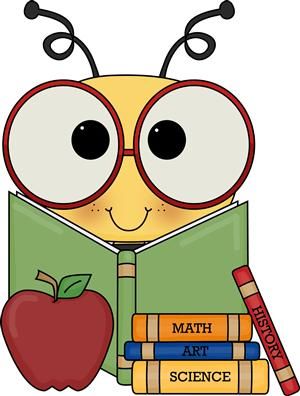 Č. 511 s pomocnou linajkou – 1 kusČ. 5110  – 1 kusČ. 460 – 1 kusČ. 644 ( slovníček) – 1 kusCvičebný úborBavlnené biele tričkoTenisky na suchý zips – nie na šnurovaniePonožky- vložiť do vrecúška a všetko podpísať.atramentové pero TORNÁDO (jednorazové) – 2 kusyceruzky č. 2 – 2 kusypastelky (12 kusové,  tie hrubšie) – značky MAPED (color peps) alebo KOH-I-NOORstrúhadlo so zásobníkom na tenké aj hrubé pastelky značky MAPEDobyčajná guma malámalý uterák na utieranie rúk – podpísať                                                       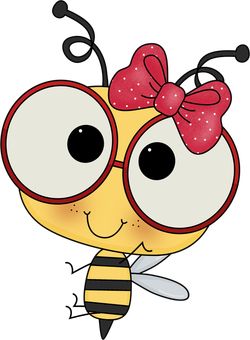 tekuté mydlo – 1 kus toaletný papier ( hrubšie kotúče) – 2 kusyhygienické vreckovky v krabičke na vyťahovanie – 1 kuspohodlné prezuvky – nie šľapky                                                 Pomôcky na výtvarnú výchovu:Zošity:Pomôcky na telesnú výchovu:Peračník:Hygienické potreby: